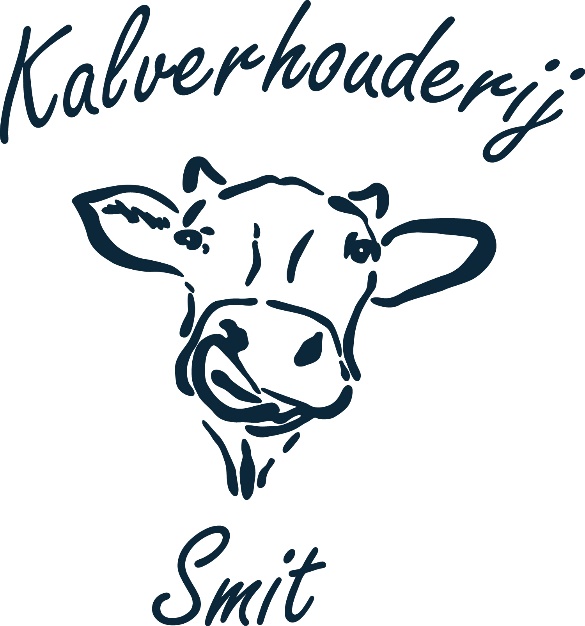 Bestellijst Op deze bestellijst kunt u ‘Kalfvlees uit eigen stal’, ‘Vlees van de Kalverhouder’ & ‘Diervoeders’ bestellen. U kunt deze bestellijst (uitprinten), invullen, (inscannen) en opsturen naar kalverhouderijsmit@gmail.com. Indien u kiest voor bezorgen dan kan dat binnen een straal van 25km en dan zal er contact met u worden opgenomen. Voor ophalen kunt u op vrijdag tussen 9.00 en 16.00 uur en op zaterdag tussen 09:00 en 13:00 terecht in onze winkel op de Middenraai 51 te Nieuweroord. *De samenstelling van de bestellijst kan veranderen! 4-3-2021Kalfvlees uit eigen stal	p. 2/3‘Vlees van de Kalverhouder’	p. 2/3Diervoeders			p. 3/3Kalfsvlees uit eigen stal‘Vlees van de Kalverhouder’DiervoedersOphalenBezorgenNaam:Telefoon:E-mail:Datum (indien ophalen, zie openingstijden):Tijd (indien ophalen, zie openingstijden):Adres (indien bezorgen):Postcode (indien bezorgen):Opmerking:KalfsvleesHoeveelheidPrijs (€)AantalGehakt400 gram4,20Saucijzen250 gram, 2 stuks2,95Hamburgers200 gram, 2 stuks2,70Riblap400 gram, 2 stuks5,98Braadlap400 gram, 2 stuks5,60Sucade300 gram, 2 stuks4,80Schenkel500 gram5,50Poulet250 gram3,35Stoofvlees400 gram, 2 stuks5,60Biefstuk250 gram, 2 stuks5,65Haasbiefstuk150 gram, 2 stuks7,35Kogelbiefstuk250 gram, 2 stuks6,65Oester250 gram, 2 stuks5,90Schnitzel250 gram, 2 stuks5,60Ribeye350 gram, 2 stuks8,25Entrecote 250 gram, 2 stuks6,25RosbiefPer kilo21,50FrincandeauPer kilo21,95RolladePer kilo22,50LeverPer kilo9,50TongPer stuk9,50BavettePer kilo23,50StaartstukPer kilo22,50KalfsrookworstPer stuk3,50Leverworst500 gram6,50Kalfsvleespakket5 kilo75,00KalfsvleesVerpakkingHoeveelheidAantalBasispakket 'Van de Kalverhouder'Prijs =€37,50Kalfssaucijsjesper 4 verpakt1 stukKalfsburgerper 4 verpakt1 stukKalfsoesterper 1 verpakt2 stuksKalfsvleesreepjesper 300 gram verpakt2 stuksKalfsschnitzelsper 1 verpakt2 stuksKalfsgehaktper 400 gram verpakt2 stuksLuxepakket 'Van de Kalverhouder'Prijs =€75,00Kalfssaucijsjesper 4 verpakt1 stukKalfsburgerper 4 verpakt1 stukKalfsoesterper 1 verpakt4 stuksKalfsschnitzelsper 1 verpakt4 stuksKalfsgehaktper 400 gram verpakt3 stuksKalfskotelettenper 1 verpakt4 stuksKalfsribeye steaksper 1 verpakt4 stuksDiervoedersGewichtPrijs (€)AantalSchapenkorrel zak 25 kg 10,60Lammerengroeikorrel zak 25 kg 11,75Lammerenopfokkorrelzak 25 kg13,10Havens lammeren/schapen mueslizak 25 kg12,50Geitenkorrelzak 25 kg11,25Konijnenkorrelzak 25 kg 11,10Pluimveekorrelzak 25 kg11,70Voll.legmeelzak 25 kg 11,60Gemengd graanzak 25 kg12,95Rundveebrokzak 25 kg10,20Zeugenbrokzak 25 kg 10,75Varkensbrokzak 25 kg 10,95Beef elite mixzak 25 kg 12,95Alpaca brok (kasper fauna food)zak 20 kg17,50Pulpbrokzak 20 kg9,50Hondenbrok zak 20 kg30,95Kattenbrokzak 10 kg20,74Lik emmer schapenfit31,95Liksteen schaap 4,95Liksteen paard 4,95Paard Action Basic en Naturezak 20 kg 8,95Action Conditioner en Fiberzak 20 kg 8,45Action mueslizak 15 kg12,25Action Sport en Recupezak 20 kg 9,50Action Friese paard zak 20 kg 11,50Vlas 6,95Krullen zak 20 kg 8,50lucerne mix zak 18 kg 14,95Bemestingsstoffen Dologram25 kg9,95N23 zak 20 kg 12,50NPk 12+10+1820 kg17,50